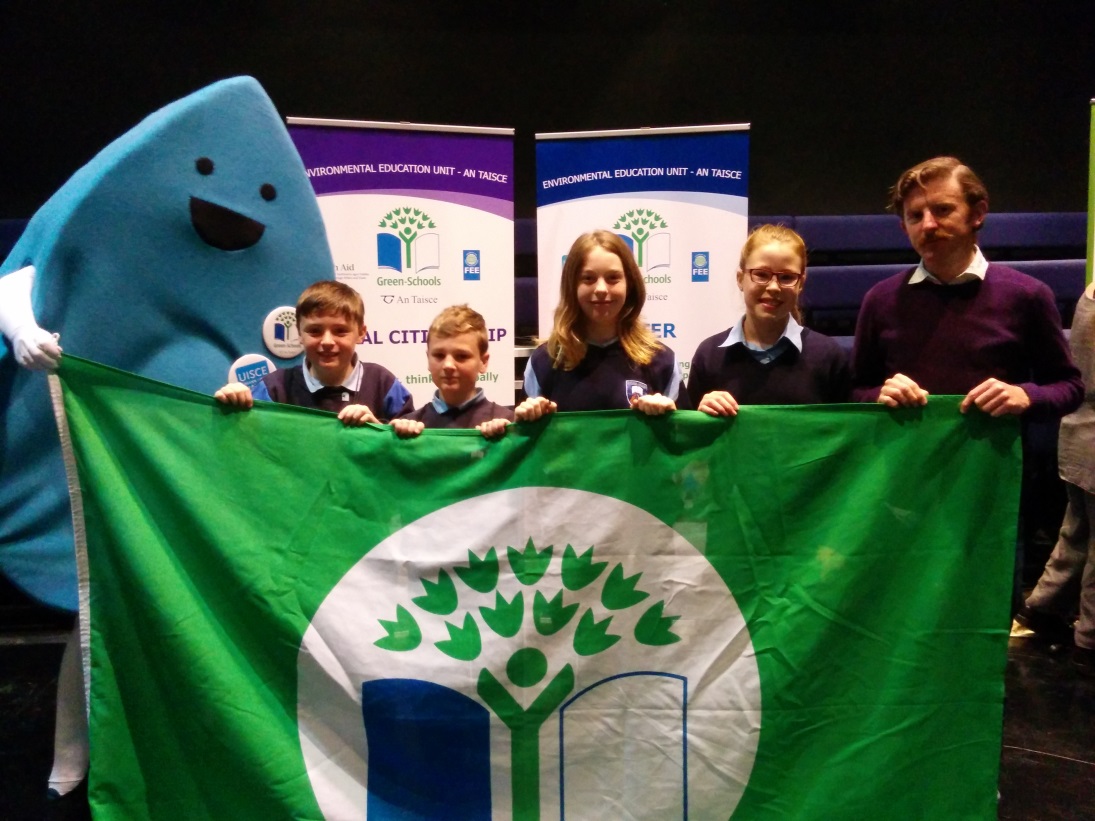 Toradh Iontach na Bliana!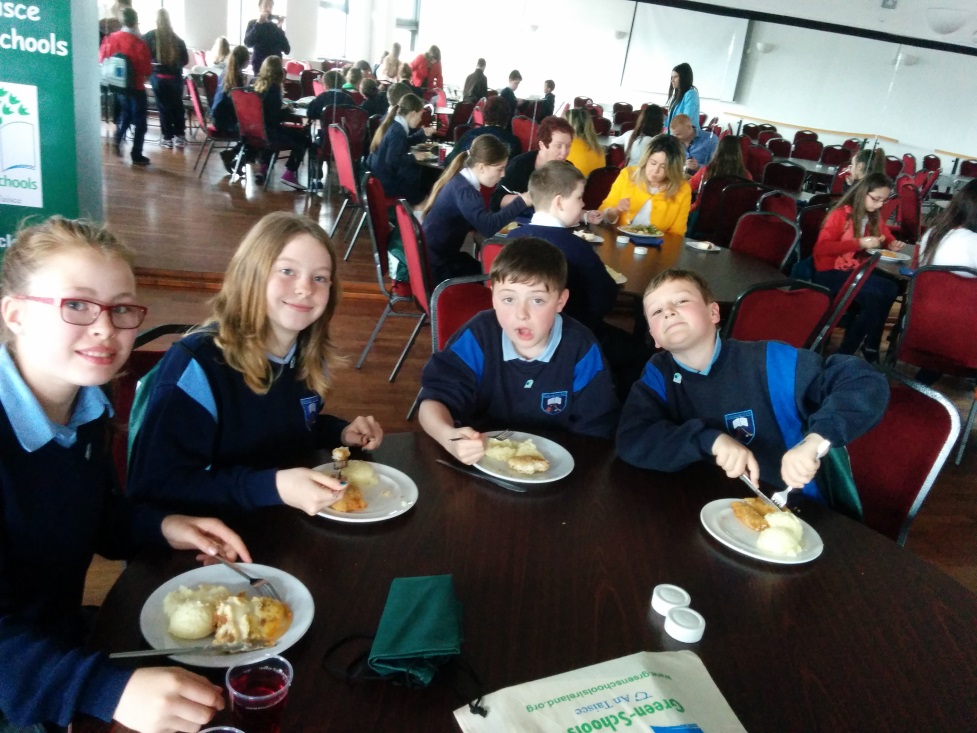 Lón Blasta!